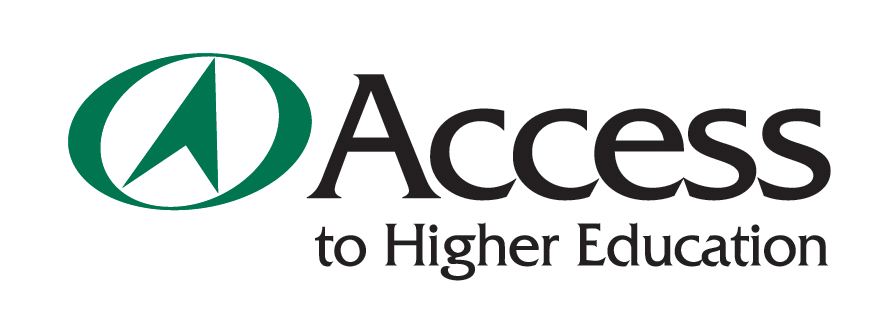 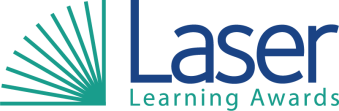 Access Referral Form (AQ8)The form below should be completed in order to manage the representation process.  A copy should be retained as evidence for the Final Awards Board.Name of CollegeAccess Diploma Course TitleStudent NameAssignment / Unit Title:Assignment / Unit Title:Name of Access TutorName of Access TutorLearning Outcomes / Assessment Criteria not met in resubmitted workLearning Outcomes / Assessment Criteria not met in resubmitted worke.g. Learning Outcome 3 / Assessment Criteria 3.1e.g. Learning Outcome 3 / Assessment Criteria 3.1Tutor Confirmation:Tutor Confirmation:Tutor Confirmation:Tutor Confirmation:I confirm that the work identified above has been unsuccessfully resubmitted:I confirm that the work identified above has been unsuccessfully resubmitted:I confirm that the work identified above has been unsuccessfully resubmitted:Yes / NoI confirm that the student is fully aware of the requirements for successful completion:I confirm that the student is fully aware of the requirements for successful completion:I confirm that the student is fully aware of the requirements for successful completion:Yes / NoSupporting Evidence:Supporting Evidence:Supporting Evidence:Supporting Evidence:Student Confirmation:Student Confirmation:Student Confirmation:Student Confirmation:I confirm that I am aware that there is no automatic right to referral (2nd resubmission) and that the decision allowing referral is taken by the External Moderator as a representative of the Access Validating Agency.Signed (student)……………………………………………………………………………………………….I confirm that I am aware that there is no automatic right to referral (2nd resubmission) and that the decision allowing referral is taken by the External Moderator as a representative of the Access Validating Agency.Signed (student)……………………………………………………………………………………………….I confirm that I am aware that there is no automatic right to referral (2nd resubmission) and that the decision allowing referral is taken by the External Moderator as a representative of the Access Validating Agency.Signed (student)……………………………………………………………………………………………….Yes / NoInternal Moderator ConfirmationInternal Moderator ConfirmationInternal Moderator ConfirmationI confirm that the AVA requirements for referral have been adhered to and the necessary documentation / evidence has been passed to the External ModeratorI confirm that the AVA requirements for referral have been adhered to and the necessary documentation / evidence has been passed to the External ModeratorYes / NoExternal Moderator ConfirmationExternal Moderator ConfirmationExternal Moderator ConfirmationI agree to referral in terms of the above the studentPrinted name and signature of EM ……………………………………………………………………………………………..Date:Alternately e-mailed confirmation of EM’s agreement is attached as a printout.Date for Completion of Referred Work:I agree to referral in terms of the above the studentPrinted name and signature of EM ……………………………………………………………………………………………..Date:Alternately e-mailed confirmation of EM’s agreement is attached as a printout.IM Confirm receipt of decision from EMYes / NoI agree to referral in terms of the above the studentPrinted name and signature of EM ……………………………………………………………………………………………..Date:Alternately e-mailed confirmation of EM’s agreement is attached as a printout.Date of receipt of decision from EMInternal Moderator Confirmation (see right)  ->  Printed name and signature of EM ……………………………………………………………………………………………..Date:Decision passed to StudentInternal Moderator Confirmation (see right)  ->  Printed name and signature of EM ……………………………………………………………………………………………..Date:Date Student received decision on EMAssessment of Referral (Tutor):Assessment of Referral (Tutor):Assessment of Referral (Tutor):I confirm that the Referred work was completed in line with the conditions set by the EM.I confirm that the work has met the requirements for the award of credit (capped at PASS)I confirm that the Referred work was completed in line with the conditions set by the EM.I confirm that the work has met the requirements for the award of credit (capped at PASS)Yes / NoYes / NoApproval:Approval:Approval:Decision Confirmed (IM) (where appropriate)Decision Confirmed (EM) (where appropriate)Decision Confirmed (IM) (where appropriate)Decision Confirmed (EM) (where appropriate)Yes / NoYes / NoFINAL OUTCOME:Confirm copy of decision passed to all relevant parties (EM / IM/ Tutor / Student)Confirm copy of decision passed to all relevant parties (EM / IM/ Tutor / Student)Yes / No